Таблиця похідних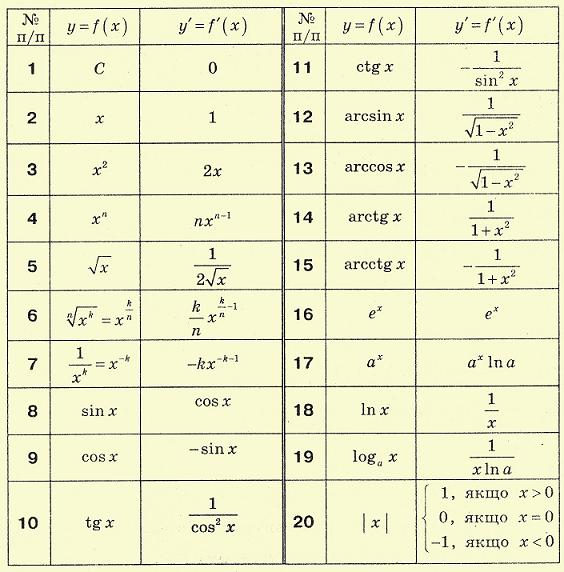 